APSTIPRINĀTS:Iepirkuma komisijas sēdē2016.gada 1.decembrī(protokols Nr.1 LU 2016/95_I)Latvijas Universitātesorganizētā iepirkumaLU ēku deratizācijas un dezinsekcijas pakalpojumsN    O    L    I    K    U    M    SIepirkuma identifikācijas Nr. LU 2016/95_IRīga, 2016SATURA RĀDĪTĀJS1.	INFORMĀCIJA PRETENDENTIEM	32.	KVALIFIKĀCIJAS PRASĪBAS PRETENDENTIEM UN IESNIEDZAMIE KVALIFIKĀCIJAS DOKUMENTI	53.	PRETENDENTA TEHNISKĀ UN FINANŠU PIEDĀVĀJUMA IZVĒRTĒŠANAI IESNIEDZAMIE DOKUMENTI	74.	PRETENDENTU IZSLĒGŠANAS NOSACĪJUMI	85.	PIEDĀVĀJUMU VĒRTĒŠANA UN IZVĒLES KRITĒRIJI	86.	IEPIRKUMA KOMISIJAS TIESĪBAS UN PIENĀKUMI	97.	PRETENDENTA TIESĪBAS UN PIENĀKUMI	98.	INFORMĀCIJA PAR LĪGUMU	109.	NOSLĒGUMA NOTEIKUMI	101. pielikums. PIETEIKUMS	112. pielikums. TEHNISKĀ SPECIFIKĀCIJA	123. pielikums. TEHNISKAIS UN FINANŠU PIEDĀVĀJUMS	144. pielikums. INFORMĀCIJA PAR PRETENDENTA PIEREDZI 	165. pielikums. LĪGUMA PROJEKTS	176. pielikums. NEATBILSTĪBU KONSTATĀCIJAS AKTS (projekts)	237. pielikums. Objekta deratizācijas un dezinsekcijas kartes.	24INFORMĀCIJA PRETENDENTIEMLatvijas Universitātes organizētā iepirkuma „LU ēku deratizācijas un dezinsekcijas pakalpojums” (turpmāk – Iepirkums) identifikācijas numurs: LU 2016/95_I.Pasūtītājs:Iepirkuma procedūru veic ar Latvijas Universitātes 2016.gada 22.februāra rīkojumu Nr. 1/86 „Par Latvijas Universitātes iepirkumu komisiju sastāviem” izveidota Latvijas Universitātes Būvniecības un īpašumu apsaimniekošanas iepirkumu komisija (turpmāk- Iepirkuma komisija).Iepirkums nav dalīts daļās. Iepirkuma priekšmets: LU ēku deratizācijas un dezinsekcijas pakalpojums saskaņā ar Nolikuma tehnisko specifikāciju (2.pielikums);CPV kods: 90920000-2 (Ar telpām saistīti sanitārijas pakalpojumi.)Iepirkuma līguma summa, izpildes termiņš un vieta:Pasūtītājs Iepirkuma rezultātā slēgs pakalpojuma līgumu (turpmāk – Līgums) saskaņā ar PIL 67.pantu atbilstoši Nolikuma 5.pielikumam „Līguma projekts”;Līguma plānotā kopējā līgumcena: līdz EUR 41999,- (četrdesmit viens tūkstotis deviņi simti deviņdesmit  deviņi euro un 00 centi), ietverot visus piemērojamos nodokļus, izņemot pievienotās vērtības nodokli (turpmāk - PVN).Līguma izpildes termiņš: 1 gads no Līguma noslēgšanas dienas.Līguma izpildes vieta: saskaņā ar Nolikuma tehnisko specifikāciju (2.pielikums);Piedāvājuma izvēles kritērijs: Iepirkuma Nolikuma prasībām atbilstošs piedāvājums ar viszemāko cenu (EUR bez PVN).Piemērojamā iepirkuma procedūra: iepirkums tiek veikts atbilstoši Publisko iepirkumu likuma (turpmāk – PIL) 8.2 pantā noteiktajai kārtībai.Iepirkuma dokumentācijas pieejamība:pretendenti ar iepirkuma dokumentāciju var iepazīties Pasūtītāja mājaslapā internetā: www.lu.lv sadaļā „Uzņēmējiem/Iepirkumi”;klātienē Pasūtītāja telpās Jelgavas ielā 1, Rīgā, darba dienās no plkst. 9:00 līdz plkst.16:30, iepriekš sazinoties ar kontaktpersonu.Papildus informācijas sniegšana: Ja ieinteresētais piegādātājs ir laikus pieprasījis papildus informāciju par Nolikumā iekļautajām prasībām, Pasūtītājs iespējami īsā laikā sagatavo un publicē atbildi Nolikuma 1.10.1.punktā norādītajā tīmekļa vietnē;Ieinteresētais pretendents ir tiesīgs prasīt papildus informāciju, nosūtot Iepirkuma komisijai adresētu vēstuli pa pastu: LU Saimniecības departaments, Jelgavas ielā 1-202, Rīgā, LV-1004, faksu: + 371 67033919 vai elektroniski: martins.mednis@lu.lv. Ārpus Pasūtītāja noteiktā darba laika saņemtajiem jautājumiem, kas nosūtīti pa faksu vai elektroniski, par saņemšanas dienu uzskata nākamo darba dienu.Informācijas apmaiņa: Informācijas apmaiņa starp Pasūtītāju un piegādātājiem notiek pa pastu, faksu, elektronisko pastu, pa tālruni.Piedāvājuma iesniegšanas termiņš, vieta, laiks un kārtība:piedāvājumu iesniedz līdz 2016.gada 12.decembrim, plkst.11:00 LU Saimniecības departamentā, 202.telpā, Jelgavas ielā 1, Rīgā, darba dienās no plkst.9:00 līdz plkst.16:30, nogādājot to personīgi, ar kurjeru vai nosūtot pa pastu.pasta sūtījums jānogādā Nolikuma 1.13.1.punktā norādītajā adresē līdz Nolikuma 1.13.1.punktā norādītā piedāvājuma iesniegšanas termiņa beigām. Piedāvājumi, kas tiks saņemti pēc minētā termiņa, netiks pieņemti un tiks izsniegti vai nosūtīti iesniedzējam atpakaļ neatvērtā veidā.Piedāvājumu variantu iesniegšana nav pieļaujama. Piedāvājumu grozīšanas un atsaukšanas noteikumi:Pirms piedāvājumu iesniegšanas termiņa beigām pretendents var grozīt iesniegto piedāvājumu. Piedāvājuma grozījumi jāiesniedz līdz piedāvājumu iesniegšanas termiņa beigām, norādot uz aploksnes papildus Nolikuma 1.15.1.punktā norādītajai informācijai atzīmi – „GROZĪJUMI”. Piedāvājuma atsaukums jāiesniedz rakstiski iesnieguma formā. Atsaukumam ir bezierunu raksturs, tas izslēdz pretendenta tālāku dalību Iepirkumā. Pēc piedāvājuma iesniegšanas termiņa beigām pretendents iesniegto piedāvājumu grozīt nevar. Piedāvājuma noformēšana:Pretendents piedāvājumu iesniedz aizlīmētā un aizzīmogotā aploksnē, uz kuras jānorāda šāda informācija:Pretendents iesniedz Piedāvājuma oriģinālu 1 (vienā) eksemplārā un 1 (vienu) Piedāvājuma kopiju drukātā veidā ar norādi „KOPIJA”. Pretendenta piedāvājums sastāv no:Pretendenta pieteikums atbilstoši Nolikuma 1.pielikumam;Pretendenta atlases (kvalifikācijas) dokumenti atbilstoši Nolikuma 2.punktam;Tehniskais un finanšu piedāvājums atbilstoši Nolikuma 3.pielikumam;Pretendenta piedāvājumam jābūt cauršūtam tā, lai dokumentus nebūtu iespējams atdalīt, un ievietotam atbilstoši Nolikuma 1.15.1.punktā noteiktajām prasībām noformētā aploksnē. Piedāvājuma lapām jābūt numurētām. Uz pēdējās lapas aizmugures jānorāda cauršūto lapu skaits, ko ar savu parakstu apliecina pretendenta amatpersona ar paraksta tiesībām vai pretendenta pilnvarotā persona;Pretendenta piedāvājums jāsagatavo latviešu valodā. Svešvalodā sagatavotiem piedāvājuma dokumentiem jāpievieno pretendenta apliecināti tulkojumi latviešu valodā;iesniedzot piedāvājumu, pretendents ir tiesīgs visu iesniegto dokumentu kopiju un tulkojumu pareizību apliecināt ar vienu apliecinājumu dokumentu kopuma pēdējā lapā.Pretendenta piedāvājumā iekļautos dokumentus, tajā skaitā arī pretendenta pieteikumu (1.pielikums), paraksta pretendenta paraksttiesīgā persona. Ja piedāvājuma oriģinālu paraksta pretendenta pilnvarota persona, piedāvājuma dokumentiem pievieno attiecīgu pilnvaru (kopiju). Ja Pretendents ir piegādātāju apvienība un sabiedrības līgumā nav noteiktas pārstāvības tiesības, pieteikums par piedalīšanos iepirkumā (1.pielikums) jāparaksta katras personas, kas iekļauta piegādātāju apvienībā, pārstāvim ar pārstāvības tiesībām.Pretendenta piedāvājumā iekļautajiem dokumentiem jābūt skaidri salasāmiem un bez neatrunātiem labojumiem.Ja pretendenta ieskatā kāda no piedāvājuma sastāvdaļām ir uzskatāma par komercnoslēpumu, pretendents to norāda savā piedāvājumā. Par komercnoslēpumu nevar tikt atzīta informācija, kas saskaņā ar normatīvajiem aktiem ir vispārpieejama, t.sk. Nolikumā iekļautā informācija.Piedāvājumu atvēršanai nav paredzēta atklāta piedāvājumu atvēršanas sanāksme.KVALIFIKĀCIJAS PRASĪBAS PRETENDENTIEM UN IESNIEDZAMIE KVALIFIKĀCIJAS DOKUMENTIPar pretendentu var būt fiziska vai juridiska persona, piegādātāju apvienība jebkurā juridiskā statusā, kas iesniegusi Piedāvājumu, lai piedalītos Iepirkumā. Pretendentam Iepirkuma Nolikuma 1.pielikumā jānorāda visi piegādātāju apvienības dalībnieki.Piegādātāji, kas apvienojušies piegādātāju apvienībā un iesnieguši kopīgu Piedāvājumu, visi kopā ir uzskatāmi par vienu Pretendentu, tādējādi Iepirkuma Nolikumā noteiktās kvalifikācijas prasības ir izpildāmas visiem piegādātāju apvienības dalībniekiem (personālsabiedrības dalībniekiem) kopā, izņemot Iepirkuma Nolikuma 2.2.2. un 2.3.2. punktu, kas ir izpildāms katram piegādātāju apvienības dalībniekam atsevišķi.Gadījumā, ja Pretendents ir piegādātāju apvienība, tad iesniedzot Piedāvājumu, piegādātāju apvienība iesniedz arī dalībnieku parakstītu dokumentu (apliecinājumu vai vienošanos), kas apliecina katra piegādātāju apvienības dalībnieka uzņemtās konkrētās saistības attiecībā uz šī Iepirkuma realizāciju un piedalīšanos Līguma izpildē un atbildības sadalījumu.Ja Pretendents ir piegādātāju apvienība, tad piegādātāju apvienība iesniedz apliecinājumu, ka gadījumā, ja piegādātāju apvienība tiks noteikta par uzvarētāju šajā Iepirkumā, 10 (desmit) darba dienu laikā piegādātāju apvienība normatīvajos aktos noteiktā kārtībā reģistrēs pilnsabiedrību vai komandītsabiedrību ar pilnu atbildību katram no biedriem vai normatīvajos aktos noteiktā kārtībā noslēgs sabiedrības līgumu. Pirms Līguma noslēgšanas personu apvienībai jānodibina pilnsabiedrība, vai komandītsabiedrība, par to rakstiski informējot Pasūtītāju, vai jānoslēdz sabiedrības līgums Civillikuma 2241. – 2280.panta noteiktajā kārtībā un viens tā eksemplārs (oriģināls vai kopija, ja tiek uzrādīts oriģināls) jāiesniedz Pasūtītājam. Ja Pretendents balstās uz citas personas iespējām, lai apliecinātu savu atbilstību Iepirkuma Nolikumā noteiktajām kvalifikācijas prasībām, Pretendentam ir pienākums pierādīt Pasūtītājam, ka viņa rīcībā būs nepieciešamie resursi, iesniedzot šīs personas un Pretendenta parakstītu apliecinājumu vai vienošanos par sadarbību un/vai resursu nodošanu Pretendenta rīcībā Līguma izpildei.Pretendenti, kuri neatbildīs šī Iepirkuma Nolikuma 2.punktā norādītajām prasībām, tiks noraidīti, un to iesniegtie piedāvājumi tālāk netiks vērtēti.PRETENDENTA TEHNISKĀ UN FINANŠU PIEDĀVĀJUMA IZVĒRTĒŠANAI IESNIEDZAMIE DOKUMENTI3.1. Pretendentam jāiesniedz šādi Pretendenta tehniskā un finanšu piedāvājuma izvērtēšanai nepieciešamie dokumenti:3.1.1. Tehniskais piedāvājums, kurš sagatavots atbilstoši Nolikuma 3.pielikumam „Tehniskais un Finanšu piedāvājums”, iekļaujot tajā visas Nolikuma 3.pielikumā norādītās Pasūtītāja prasības.3.1.2. Finanšu piedāvājums:3.1.2.1. Finanšu piedāvājums jāsagatavo un jāiesniedz atbilstoši Nolikuma 3.pielikumam „Tehniskais un Finanšu piedāvājums”;3.1.2.2. Finanšu piedāvājumā norādītajās cenās jāiekļauj visas izmaksas, kas attiecas un ir saistītas ar Tehniskās specifikācijas (Nolikuma 2.pielikums), un Līguma prasību izpildi, tajā skaitā visi nodokļi (izņemot PVN) un nodevas u.c. izmaksas;3.1.2.3. Pretendenta „Finanšu un Tehniskajā piedāvājumā”, norādītajai Pakalpojuma cenai ir jābūt nemainīgai visā Līguma darbības laikā. Iespējamā inflācija, tirgus apstākļu maiņa vai jebkuri citi apstākļi (izņemot nodokļu izmaiņas) nevar būt par pamatu cenas paaugstināšanai, un šo procesu radītās sekas Pretendentam ir jāprognozē un jāaprēķina, sagatavojot Finanšu piedāvājumu;3.1.2.4. Pasūtītājs ir tiesīgs Pretendentam pieprasīt detalizētu cenas veidošanās mehānismu.PRETENDENTU IZSLĒGŠANAS NOSACĪJUMI 4.1. Pasūtītājs izslēdz pretendentu no dalības iepirkuma procedūrā jebkurā no šādiem gadījumiem: 4.1.1. Piedāvājums iesniegts pēc Nolikuma 1.13.1.punktā noteiktā piedāvājuma iesniegšanas termiņa.4.1.2. Pretendents iesniedzis piedāvājuma variantus, pārkāpjot Nolikuma 1.13.3.punkta prasību.4.1.3. Uz pretendentu attiecas kāds no Publisko iepirkumu likuma 8.2 panta piektās daļas izslēgšanas nosacījumiem.PIEDĀVĀJUMU VĒRTĒŠANA UN IZVĒLES KRITĒRIJI5.1. Iepirkuma komisija pārbauda pretendentu iesniegto piedāvājumu atbilstību Iepirkuma Nolikumā noteiktajām prasībām. Par atbilstošiem tiek uzskatīti tikai tie piedāvājumi, kuri atbilst visām Iepirkuma Nolikumā noteiktajām prasībām. Ja, pārbaudot piedāvājumā sniegto informāciju, Pasūtītājs konstatē, ka tā neatbilst minētajām prasībām, pretendents no tālākas dalības Iepirkumā tiek izslēgts.5.2. Iepirkuma komisija veic piedāvājumu vērtēšanu šādā kārtībā:5.2.1. Iepirkuma komisija veic piedāvājumu noformējuma pārbaudi atbilstoši Iepirkuma Nolikuma 1.15.punktā norādītajām piedāvājuma noformējuma prasībām. Ja piedāvājums neatbilst Iepirkuma Nolikumā noteiktajām piedāvājuma noformējuma prasībām, Iepirkuma komisija lemj par piedāvājuma turpmāku izskatīšanu.5.2.2. Iepirkuma komisija veic Pretendentu atbilstības pārbaudi Iepirkuma Nolikuma 2.punktā noteiktajām kvalifikācijas prasībām. Kvalifikācijas atbilstības pārbaudes laikā Iepirkuma komisija veic Nolikuma 2.punktā noteikto kvalifikācijas dokumentu pārbaudi, lai pārliecinātos, vai pretendents atbilst Nolikuma 2.punktā noteiktajām pretendentu kvalifikācijas prasībām. Ja piedāvājums neatbilst Nolikumā noteiktajām kvalifikācijas prasībām, Iepirkuma komisija noraida pretendenta piedāvājumu.5.2.3. Iepirkuma komisija veic „Tehnisko un Finanšu piedāvājuma” atbilstības pārbaudi, kuras laikā izvērtē tehnisko un finanšu piedāvājumu atbilstību Iepirkuma Nolikuma prasībām. 5.2.4.1. Iepirkuma komisija pārbauda, vai finanšu piedāvājumā nav aritmētisku kļūdu. Ja Iepirkuma komisija finanšu piedāvājumā konstatē aritmētiskas kļūdas, tā šīs kļūdas izlabo. 5.2.4.2. Par visiem aritmētisko kļūdu labojumiem Iepirkuma komisija paziņo pretendentam, kura finanšu piedāvājumā labojumi izdarīti. Vērtējot finanšu piedāvājumu, kurā bijušas aritmētiskās kļūdas, Iepirkuma komisija ņem vērā tikai iepriekš noteiktajā kārtībā labotās kļūdas.5.3. Piedāvājumu vērtēšanas kritērijs: piedāvājums ar viszemāko cenu.Triju darbdienu laikā pēc Iepirkuma komisijas lēmuma pieņemšanas Pasūtītājs vienlaikus (vienā dienā) informēs visus Pretendentus par Iepirkuma rezultātiem, kā arī savā mājas lapā internetā nodrošinās brīvu un tiešu elektronisku pieeju Iepirkuma komisijas lēmumam.IEPIRKUMA KOMISIJAS TIESĪBAS UN PIENĀKUMI6.1. Iepirkuma komisijas tiesības: 6.1.1.pieprasīt, lai pretendents precizētu informāciju par savu piedāvājumu, ja tas nepieciešams piedāvājuma noformējuma pārbaudei, pretendentu kvalifikācijas pārbaudei, kā arī piedāvājuma novērtēšanai;6.1.2.pieaicināt ekspertu piedāvājumu noformējuma pārbaudes, pretendentu kvalifikācijas un piedāvājumu atbilstības pārbaudes, kā arī piedāvājumu vērtēšanas procesā;6.1.3.gadījumā, ja pretendents, kuram tiek piešķirtas līguma slēgšanas tiesības, atsakās slēgt iepirkuma līgumu, izvēlēties slēgt iepirkuma līgumu ar nākamo pretendentu, kura piedāvājums ir ar nākamo zemāko cenu attiecīgajā daļā, un uz kuru neattiecas Nolikuma 4.punktā minētie izslēgšanas nosacījumi, kā arī kura piedāvājums atbilst Nolikumā noteiktajām prasībām, vai pārtraukt Iepirkumu, neizvēloties nevienu piedāvājumu;6.1.4.jebkurā brīdī pārtraukt Iepirkumu, ja tam ir objektīvs pamatojums;6.2. Iepirkuma komisijas pienākumi:6.2.1.nodrošināt iepirkuma norisi un dokumentēšanu atbilstoši Publisko iepirkumu likuma prasībām;6.2.2.nodrošināt pretendentu brīvu konkurenci, kā arī vienlīdzīgu un taisnīgu attieksmi pret tiem;6.2.3.pēc ieinteresēto personu pieprasījuma sniegt informāciju par šo Nolikumu;6.2.4.vērtēt pretendentus un to iesniegtos piedāvājumus saskaņā ar normatīvajiem aktiem un šo Nolikumu.PRETENDENTA TIESĪBAS UN PIENĀKUMI7.1. Pretendenta tiesības:7.1.1.pieprasīt Pasūtītājam papildus informāciju par Iepirkuma Nolikumā iekļautajiem nosacījumiem; 7.1.2.iesniegt piedāvājumu;7.1.3.pirms piedāvājumu iesniegšanas termiņa beigām grozīt vai atsaukt iesniegto piedāvājumu. 7.2. Pretendenta pienākumi:7.2.1.sagatavot piedāvājumu atbilstoši šī Nolikuma prasībām;7.2.2.sniegt Pasūtītājam patiesu informāciju;7.2.3.sniegt atbildes uz Iepirkuma komisijas pieprasījumiem par papildus informāciju, kas nepieciešama piedāvājuma noformējuma pārbaudei, pretendentu kvalifikācijas pārbaudei, piedāvājuma atbilstības pārbaudei, kā arī vērtēšanai; 7.2.4.apmaksāt visas izmaksas, kas saistītas ar piedāvājuma sagatavošanu un iesniegšanu. INFORMĀCIJA PAR LĪGUMU8.1. Pasūtītājs slēdz Līgumu ar Iepirkuma komisijas izraudzīto pakalpojuma sniedzēju. 8.2. Ievērojot vienlīdzīgas attieksmes principu pret pretendentiem, Pasūtītājs slēdz iepirkuma līgumu atbilstoši iepirkuma dokumentos paredzētajiem piedāvājumā iekļautajiem nosacījumiem, kā arī neveic tādus Iepirkuma līgumā grozījumus, kas varētu radīt vienlīdzīgas attieksmes pret pretendentiem pārkāpumu.8.3. Iepirkuma līgumu sagatavo Pasūtītājs un iesniedz tam pretendentam, par kuru Iepirkuma komisija pieņēmusi lēmumu slēgt Iepirkuma līgumu. 8.4. Iepirkuma līguma projekts ietverts šī Nolikuma 5.pielikumā.8.5. Ja iepirkumā izraudzītais pretendents nenoslēdz iepirkuma līgumu ar Pasūtītāju 10 (desmit) darba dienu laikā, tiek uzskatīts, ka viņš ir atteicies no iepirkuma pildīšanas, un Pasūtītājs ir tiesīgs pieņemt lēmumu slēgt iepirkuma līgumu ar nākamo pretendentu, kurš iesniedzis piedāvājumu ar nākamo zemāko cenu.8.6.Saskaņā ar 8.2 panta divpadsmito daļu ne vēlāk kā piecas darbdienas pēc tam, kad noslēgts iepirkuma līgums, Pasūtītājs publicē informatīvu paziņojumu par noslēgto iepirkuma līgumu Iepirkumu uzraudzības biroja mājaslapā internetā. 8.7.Ne vēlāk kā dienā, kad stājas spēkā attiecīgi iepirkuma līgums vai tā grozījumi, Pasūtītājs savā mājaslapā internetā ievieto attiecīgi iepirkuma līguma vai tā grozījumu tekstu, atbilstoši normatīvajos aktos noteiktajai kārtībai ievērojot komercnoslēpuma aizsardzības prasības. Iepirkuma līguma un tā grozījumu teksts ir pieejams Pasūtītāja mājaslapā internetā vismaz visā iepirkuma līguma darbības laikā, bet ne mazāk kā 36 (trīsdesmit sešus) mēnešus pēc iepirkuma līguma spēkā stāšanās dienas.NOSLĒGUMA NOTEIKUMINolikums sagatavots latviešu valodā uz 11 (vienpadsmit) lapām, kam pievienoti šādi pielikumi:1.pielikums – Pieteikums.2.pielikums – Tehniskā specifikācija.3.pielikums – Tehniskais un finanšu piedāvājums.4.pielikums – Pieredzes apraksta veidlapa.5.pielikums – Līguma projekts.1. pielikums LU iepirkumaLU ēku deratizācijas un dezinsekcijas pakalpojums(identifikācijas Nr. LU 2016/95_I)nolikumamPIETEIKUMSPretendents (nosaukums) iesniedz savu pieteikumu dalībai iepirkumu procedūrā LU ēku deratizācijas un dezinsekcijas pakalpojums(Iepirkuma identifikācijas Nr. LU 2016/95_I)un saskaņā ar iepirkuma procedūras noteikumiem apliecina, ka:Atzīst sev par saistošām un apņemas ievērot iepirkuma procedūras nolikuma prasības.Apstiprina, ka līguma slēgšanas tiesību piešķiršanas gadījumā piedāvājums ir spēkā visu līguma darbības laiku.Tā rīcībā ir profesionālās, tehniskās (t.sk. iekārtas) un organizatoriskās spējas, kas nepieciešamas un garantē iepirkumā paredzētā pakalpojuma kvalitatīvu un savlaicīgu izpildi.Līguma slēgšanas tiesību piešķiršanas gadījumā apņemas sniegt pakalpojumu „LU ēku deratizācijas un dezinsekcijas pakalpojums” saskaņā ar iesniegto piedāvājumu un ievērojot Tehniskajā specifikācijā noteiktās prasības.Visas piedāvājumā sniegtās ziņas ir precīzas un patiesas. Pretendenta vai tā pilnvarotās personas paraksts, tā atšifrējums, datums, zīmoga nospiedums (ja tāds ir)2. pielikums LU iepirkumaLU ēku deratizācijas un dezinsekcijas pakalpojums(identifikācijas Nr. LU 2016/95_I)nolikumamTEHNISKĀ SPECIFIKĀCIJADarba uzdevums: Deratizācijas un dezinsekcijas pakalpojumu sniegšana Latvijas Universitātes ēkās, siltumnīcās,  un ziemas dārzos, un tām pieguļošajā teritorijā.Deratizācija – Nodrošināt visa veida grauzēju iznīcināšanu (t.sk. žurkas, peles):veikt deratizācijas pakalpojumus nepieciešamajās ēkās, siltumnīcās un ziemas dārzos, un tām pieguļošo teritoriju platībā 1 reizi mēnesī (12 reizes gadā) pēc LU administrācijas atbildīgā darbinieka sastādītā grafika šādiem LU objektiem:Alberta iela 10, Rīga,Aspazijas bulv.5, Rīga, Baznīcas iela 5, Rīga,Buļļu iela 5, Rīga,Burtnieku iela 1, Rīga,Jūrmalas gatve 74/76, Rīga,Kalpaka bulv.4, Rīga,Lielvārdes iela 24, Rīga,Raiņa bulv.19, rīga,Rēznas iela 10C, rīga, Rēznas iela 10/1, Rīga,Rūpniecības iela 10, Rīga,Šķūņu iela 4, Rīga,Tālivalža iela 1b, Rīga,Visvalža iela 4a, Rīga,O.Vācieša iela 4, Rīga,Zeļļu iela 23, 25, 27, Rīga,Salamandras iela 1, korp.5, 6, 7, Rīga,Rātsupītes iela 7/k-1, Rīga,Rātsupītes iela 7/k-5, Rīga,Valņu iela 10, Rīga, Z.A.Meierovica bulv.12, Rīga,“Ratnieki”, Līgatnes nov. t.sk.”Stallis”, “Kungu māja”, “Baltā māja”, “Lielā klēts”,Aizkraukles iela 23, Rīga;vai pēc pieprasījuma šādiem LU objektiem:Kr.Valdemāra iela 69, Rīga,Dzintaru prosp.52/54, Rīga,Lodes muiža, Taurenes pagasts,Kandavas iela 2, Rīga, Lomonosova iela 1A, Rīga, Kr.Barona iela 49, Rīga,Nometņu iela 18/k-1, Rīga,Nometņu iela 18/k-2, Rīga,“Vecā skola”, Dundagas novads, Kolkas pagasts, Miera iela 32, Salaspils,Miera iela 3, Salaspils;deratizācijas darbu veikšanā ir iekļauta grauzēju klātbūtnes noteikšana, monitoringa kontroles punktu izvietošanas vietu nozīmēšana, efektīvas un drošas apstrādes metodes izvēle, deratizācijas darbu organizēšana, uzskaite un kvalitātes rādījumu noteikšana.Dezinsekcija – Nodrošināt kaitīgo posmkāju iznīcināšanu (t.sk. prusaki, blaktis, blusas, skudras, odi, lapsenes, knišļi, ērces, vaboles, lapseņu un sirseņu pūžņu iznīcināšana u.c. kukaiņu):veikt dezinsekcijas pakalpojumus nepieciešamajās ēkas, siltumnīcu, ziemas dārzu platībās pēc LU administrācijas atbildīgā darbinieka pieprasījuma jāveic katru mēnesi.Dezinsekcijas darbu veikšanā ir iekļauta posmkāju klātbūtnes noteikšana, efektīvas un drošas dezinsekcijas veidu, līdzekļu un metodes izvēle.Dezinfekcija – nepieciešamības gadījumā veikt dezinfekcijas pasākumus.Nosacījumi:Pasūtītājam ir tiesības samazināt vai palielināt Pakalpojuma sniegšanas biežumu un apjomu pēc nepieciešamības;Pasūtītājs nodrošina piekļuvi Objektam;deratizācijas un/vai dezinsekcijas darbus jāveic atbilstoši Latvijas Republikā spēkā esošajiem normatīvajiem aktiem; Deratizācijas un dezinsekcijas darbi jāveic katru mēnesi pēc saskaņota grafika.Izpildītājs nodrošina Pakalpojuma izpildi ar savu darbaspēku, inventāru, līdzekļiem, transportu un tehnisko nodrošinājumu;Deratizācijas un dezinsekcijas darbus veic kvalificēti darbinieki-dezinfektori ar atbilstošu izglītību un ievērojot vispārīgās darba drošības prasības;Deratizācijas un dezinsekcijas darbu veikšanai izmanto tikai tos līdzekļus, kuru lietošana ir atļauta saskaņā ar normatīvajiem aktiem par darbībām ar biocīdiem, katram preparātam jābūt piešķirtam valsts biocīdu inventarizācijas numuram, kas apliecina to likumisko izmantošanu visā Eiropas savienības teritorijā;Deratizācijas un dezinsekcijas līdzekļus jāpielieto precīzi ievērojot lietošanas instrukciju, nenodarot kaitējumu apkārtējai videi un cilvēkiem;Nodrošināt deratizācijas un dezinsekcijas darbu uzskaiti un kvalitātes kontroli. Pēc veiktās deratizācijas un/vai dezinsekcijas izpildītājam jānodrošina veikto pasākumu dokumentēšanu objekta deratizācijas un/vai dezinsekcijas kartē, kas tiek sastādīta divos eksemplāros, no kuriem viens glabājas pie izpildītāja, bet otrs pie LU kā pasūtītāja attiecīgajā pakalpojuma sniegšanas vietā;Deratizācijas un/vai dezinsekcijas kartē norāda konkrēto darba metodi, kas tika pielietots katrā konkrētā vietā, darbu veikšanas datumu, izmantotos dezinfekcijas līdzekļus vai citus biocīdus un to daudzumus, un tās paraksta persona, kura ir atbildīga par šo darbu pieņemšanu un dezinfektors kā konkrēto deratizācijas un/vai dezinsekcijas darbu veicējs;Dezinsekcijas līdzekļiem jābūt bez smakas;Dezinsekcijas līdzekļiem jābūt izmantojamiem cilvēku klātbūtnē, neradot tiem kaitējumu vai neērtības;Deratizācija un dezinsekcija veicama bez atkārtotas apstrādes;Noteikt un veikt nepieciešamos piesardzības pasākumus pēc veiktajiem deratizācijas un/vai dezinsekcijas darbiem;Izpildītājam ir pienākums nodrošināt savu pārstāvi, kas pārstāvēs Pasūtītāju strīdīgo jautājumu risināšanā (piem., Veselības inspekcija), kā arī sniegt konsultācijas Pasūtītājam saistībā ar sniedzamo pakalpojumu;Atsevišķos gadījumos pēc Pasūtītāja norādes izpildītājs nodrošina Pakalpojuma izpildi arī no ārpuses (piemēram, fasādes konstruktīvo elementu daļās, šķūnīšos, tehniskajās telpās);Pasūtītājam ir tiesības veikt Pakalpojuma kvalitātes kontroli visa tā izpildes laikā.Pretendents/pretendenta pilnvarotā persona:____________________       _____________         _____________ /vārds, uzvārds/ 	   	      		 /amats/             	/paraksts/2016.gada ___.___________3. pielikums LU iepirkumaLU ēku deratizācijas un dezinsekcijas pakalpojums(identifikācijas Nr. LU 2016/95_I)nolikumamFINANŠU PIEDĀVĀJUMSVispārīgās prasībasFinanšu piedāvājumā ir piedāvāta cena par Tehniskajā specifikācijā noteiktā Pakalpojuma izpildi, iekļaujot visas izmaksas, kas saistītas ar Līguma izpildi, tajā skaitā nodokļi (izņemot PVN).Finanšu piedāvājumā jānorāda cena par Pakalpojumu (EUR bez PVN) ar precizitāti 2 (divas) zīmes aiz komata, cenu norādot arī par katru objektu atsevišķi.Pretendents nodrošina Finanšu piedāvājumā piedāvāto cenu nemainīgumu visā Līguma izpildes gaitā.Pretendents <   > <nosaukums> apliecina, ka tā finanšu piedāvājums ir:* Cenu norādīt par 1 (vienu) m²Pretendents/pretendenta pilnvarotā persona:____________________       _____________         _____________ /vārds, uzvārds/ 	   	      		/amats/             	/paraksts/2016.gada ___.________________________4. pielikumsLU iepirkumaLU ēku deratizācijas un dezinsekcijas pakalpojums (identifikācijas Nr. LU 2016/95_I)nolikumamINFORMĀCIJA PAR PRETENDENTA PIEREDZI *Apliecinām, ka iepriekšējo trīs gadu laikā (2013., 2014., 2015.gadā un 2016.gadā līdz piedāvājumu iesniegšanai) esam veikuši deratizācijas un dezinsekcijas pakalpojumus, noslēdzot šādus Pakalpojumu līgumus:* Tabulā Pretendents norāda vismaz 3 (trīs) Iepirkuma priekšmetam līdzīgus deratizācijas un dezinsekcijas pakalpojumu līgumus, kas izpildīti 3 (trīs) iepriekšējos gados (2013., 2014., 2015.gadā un 2016.gadā līdz piedāvājuma iesniegšanas dienai).Amatpersona (pretendenta pilnvarotā persona):________________                _________________          _________________ /vārds, uzvārds/ 	                		 /amats/                   		/paraksts/2016.gada ___.________________5. pielikums LU iepirkumaLU ēku deratizācijas un dezinsekcijas pakalpojums (identifikācijas Nr. LU 2016/95_I)nolikumamLĪGUMA PROJEKTSRīgā, 2016.gada ___._________Latvijas Universitāte, reģistrācijas Nr.3341000218, juridiskā adrese Raiņa bulvāris 19, Rīga, LV-1586, pievienotās vērtības nodokļa maksātāja reģistrācijas numurs LV 90000076669 (turpmāk - PASŪTĪTĀJS), tās ________________personā, kurš rīkojas saskaņā ar ________________________________________________, no vienas puses, un ____________, reģistrēta Latvijas Republikas Uzņēmumu reģistrā ar Nr.__________, juridiskā adrese: _______________(turpmāk- IZPILDĪTĀJS), tās ___________________ personā, kurš rīkojas saskaņā ar ________, no otras puses, bet abi kopā un katrs atsevišķi turpmāk saukti – LĪDZĒJI(S), pamatojoties uz Latvijas Universitātes organizēto iepirkumu „LU ēku deratizācijas un dezinsekcijas pakalpojums” (iepirkuma identifikācijas Nr. LU 2016/95_I) (turpmāk- IEPIRKUMS), kas tika veikts saskaņā ar Publisko iepirkumu likuma 8.2 panta prasībām, un saskaņā ar Latvijas Universitātes ___________ Būvniecības un īpašumu apsaimniekošanas iepirkumu komisijas 2016.gada _____._______ lēmumu (________. protokols Nr._________), noslēdz šādu iepirkuma līgumu (turpmāk – LĪGUMS):1. LĪGUMA PRIEKŠMETS 1.1. PASŪTĪTĀJS uzdod IZPILDĪTĀJAM, bet IZPILDĪTĀJS apņemas atbilstoši LĪGUMA 2.pielikumā „Tehniskā specifikācija” un 3.pielikumā „Tehniskais un Finanšu piedāvājums” (turpmāk – LĪGUMA 2. un 3.pielikums) noteiktajam, veikt LU ēku deratizācijas un dezinsekcijas pakalpojumu (turpmāk – PAKALPOJUMS), ievērojot MK noteikumu nr. 618 „Dezinfekcijas, dezinsekcijas un deratizācijas noteikumi” prasības. 1.2. LĪGUMS stājas spēkā tā abpusējas parakstīšanas dienā un ir spēkā līdz līgumsummas izpildei.1.3. PAKALPOJUMA sniegšanas vieta: atbilstoši LĪGUMA 3. pielikumā noteiktajam.2. LīgumA SUMMA un norēķinu kārtībaLĪGUMA kopējā summa par sniegtajiem PAKALPOJUMIEM nepārsniedz EUR 41999  (četrdesmit viens tūkstotis deviņi simti deviņdesmit deviņi euro) bez pievienotās vērtības nodokļa (turpmāk – PVN) (turpmāk- LĪGUMA SUMMA). PVN tiek aprēķināts un maksāts Latvijas Republikas normatīvajos aktos noteiktajā apmērā un kārtībā.LĪGUMA SUMMĀ ir iekļautas visas izmaksas, kas saistītas ar PAKALPOJUMU izpildi atbilstoši LĪGUMA 3. pielikumā noteiktajām prasībām, tajā skaitā visi Latvijas Republikas normatīvajos aktos paredzētie nodokļi un nodevas, izņemot PVN. LĪGUMA 3. pielikumā noteiktās cenas ir nemainīgas visā LĪGUMA darbības laikā. Iespējamā inflācija, tirgus apstākļu maiņa vai jebkuri citi apstākļi nevar būt par pamatu cenas paaugstināšanai. PASŪTĪTĀJS veic samaksu IZPILDĪTĀJAM par IZPILDĪTĀJA veiktajiem PAKALPOJUMIEM 20 (divdesmit) dienu laikā pēc deratizācijas/dezinsekcijas kartes abpusējas parakstīšanas un IZPILDĪTĀJA izsniegtā rēķina saņemšanas dienas.Samaksa par Līgumā noteiktajiem PAKALPOJUMIEM tiek veikta EUR (euro), pārskaitot naudu uz IZPILDĪTĀJA norādīto bankas norēķinu kontu. Par samaksas dienu tiek uzskatīta diena, kad PASŪTĪTĀJS veicis pārskaitījumu uz IZPILDĪTĀJA norēķinu kontu.Visos dokumentos, kas saistīti ar šo LĪGUMU, tajā skaitā rēķinā, IZPILDĪTĀJS norāda rēķina pilnas apmaksas datumu, kā arī citus nepieciešamos rekvizītus un datus, Līguma numuru un datumu, iepirkuma identifikācijas numuru Nr.LU 2016/95_I.LĪGUMA 2.6.punktā noteikto prasību neievērošanas gadījumā PASŪTĪTĀJS ir tiesīgs neapmaksāt rēķinu līdz minēto prasību izpildei, līdz ar ko PASŪTĪTĀJAM nevar tikt piemēroti šī LĪGUMA 5.2.punkta nosacījumi.PAKALPOJUMU SNIEGŠANAS UN PIEŅEMŠANAS kārtība IZPILDĪTĀJS PAKALPOJUMUS veic atbilstoši LĪGUMA nosacījumiem.PASŪTĪTĀJS 3 (trīs) darba dienu laikā pēc katras deratizācijas/dezinsekcijas kartes saņemšanas ir tiesīgs pārbaudīt PAKALPOJUMA izpildes kvalitāti un atbilstību LĪGUMA noteikumiem.Ja PASŪTĪTĀJS konstatē, ka IZPILDĪTĀJA veiktajā PAKALPOJUMĀ ir trūkumi vai neatbilstības LĪGUMA vai tā pielikumos noteiktajam, PASŪTĪTĀJS sagatavo neatbilstību konstatācijas aktu un uzaicina IZPILDĪTĀJU PASŪTĪTĀJA noteiktajā vietā un termiņā parakstīt šo aktu. Ja IZPILDĪTĀJS neierodas PASŪTĪTĀJA noteiktajā vietā un termiņā parakstīt neatbilstību konstatācijas aktu, PASŪTĪTĀJS ir tiesīgs sastādīto neatbilstību konstatācijas aktu nosūtīt IZPILDĪTĀJAM pa pastu ierakstītā sūtījumā, vienlaikus šī dokumenta ieskenētu kopiju nosūtot arī elektroniski uz IZPILDĪTĀJA e-pastu. Šādā gadījumā ir uzskatāms, ka IZPILDĪTĀJS ir piekritis neatbilstību konstatācijas aktam bez iebildumiem.IZPILDĪTĀJAM ir pienākums neatbilstību konstatācijas aktā norādītos trūkumus un nepilnības novērst par saviem līdzekļiem PASŪTĪTĀJA noteiktajā laikā. Ja IZPILDĪTĀJS neatbilstību konstatācijas aktā norādītos trūkumus un nepilnības nenovērš PASŪTĪTĀJA noteiktajā termiņā, PASŪTĪTĀJS ir tiesīgs veikt tos saviem spēkiem vai pieaicinot trešās personas. IZPILDĪTĀJS šādā gadījumā atlīdzina PASŪTĪTĀJAM visus ar neatbilstību konstatācijas aktā norādīto trūkumu un nepilnību novēršanu saistītos izdevumus 15 (piecpadsmit) kalendāra dienu laikā no attiecīga PASŪTĪTĀJA paziņojuma un rēķina saņemšanas dienas.Pēc neatbilstību konstatācijas aktā norādīto pakalpojuma kvalitātes trūkumu novēršanas, IZPILDĪTĀJS iesniedz PASŪTĪTĀJAM atkārtoti deratizācijas/dezinsekcijas karti un PASŪTĪTĀJS to izskata LĪGUMĀ noteiktajā kārtībā.PASŪTĪTĀJS par neatbilstoši LĪGUMA noteikumiem sniegtu PAKALPOJUMU ir tiesīgs samazināt maksājumu proporcionāli nekvalitatīvi veiktā PAKALPOJUMA apjomam, izņemot, ja PAKALPOJUMA nepilnības tiek novērstas LĪGUMĀ noteiktajā kārtībā.Par PAKALPOJUMA izpildīšanas dienu tiek uzskatīta diena, kad IZPILDĪTĀJS nodod LĪGUMA un tā pielikumu noteikumiem atbilstošu PAKALPOJUMU un LĪDZĒJI vai to pārstāvji ir abpusēji parakstījuši deratizācijas/dezinsekcijas karti, kas kļūst par LĪGUMA neatņemamu sastāvdaļu un ir pamats norēķiniem starp PASŪTĪTĀJU un IZPILDĪTĀJU. Ja IZPILDĪTĀJS PAKALPOJUMU nav izpildījis PASŪTĪTĀJA noteiktajā termiņā, PASŪTĪTĀJS faktu par PAKALPOJUMA izpildes termiņa nokavējumu norāda neatbilstību konstatācijas aktā, norādot nokavēto stundu vai dienu skaitu.Ja pēc PAKALPOJUMA deratizācijas/dezinsekcijas kartes abpusējas parakstīšanas PASŪTĪTĀJS konstatē PAKALPOJUMA trūkumus, kurus nebija iespējams atklāt pieņemot PAKALPOJUMU, PASŪTĪTĀJAM ir tiesības sagatavot neatbilstību konstatācijas aktu, norādot konstatētos trūkumus. Šādā gadījumā LĪDZĒJI rīkojas atbilstoši LĪGUMA 3.3., 3.4., 3.5., 3.6. un 3.7.punktā noteiktajai kārtībai. 4. LĪDZĒJU tiesības un pienākumiPASŪTĪTĀJA tiesības un pienākumi:savlaicīgi pēc IZPILDĪTĀJA pieprasījuma nodrošināt IZPILDĪTĀJU ar visu informāciju, kas nepieciešama šī LĪGUMA izpildei un dot IZPILDĪTĀJAM saistošus norādījumus saistībā ar LĪGUMA izpildi;  saskaņā ar šajā LĪGUMĀ noteikto kārtību izskatīt PAKALPOJUMU atbilstību šajā LĪGUMĀ un tā pielikumos noteiktajām prasībām un sniegt attiecīgus komentārus un papildinājumus vai pretenzijas šajā LĪGUMĀ noteiktajā kārtībā;saskaņā ar šajā LĪGUMĀ noteikto kārtību pieņemt izpildītos PAKALPOJUMUS, kas atbilst šī LĪGUMA un tā pielikumu prasībām;saņemt no IZPILDĪTĀJA informāciju un paskaidrojumus par LĪGUMA izpildes gaitu un citiem LĪGUMA izpildes jautājumiem;veikt samaksu par laikā un atbilstoši LĪGUMA un tā pielikumu noteikumiem sniegtajiem PakalpojumIEM šajā LĪGUMĀ noteiktajā kārtībā un apmērā;nepieņemt PAKALPOJUMUS, kuri neatbilst LĪGUMĀ vai tā pielikumos minētajiem nosacījumiem.IZPILDĪTĀJA tiesības un pienākumi:veikt PAKALPOJUMUS šajā LĪGUMĀ noteiktajā apjomā, termiņā un kvalitātē, kā arī uzņemties atbildību par sekām, kuras iestāsies LĪGUMA neievērošanas vai nepienācīgas izpildes rezultātā;novērst PAKALPOJUMU neatbilstību LĪGUMA prasībām saskaņā ar šajā LĪGUMĀ noteikto kārtību;savlaicīgi informēt Pasūtītāju par LĪGUMA izpildes gaitu un par iespējamiem vai paredzamiem kavējumiem LĪGUMA izpildē;IZPILDĪTĀJS apņemas bez PASŪTĪTĀJA rakstiskas piekrišanas neizpaust informāciju, un veikt visus nepieciešamos pasākumus informācijas, ko PASŪTĪTĀJS ieguvis no PASŪTĪTĀJA LĪGUMA izpildes gaitā, neizpaušanai, izņemot, ja to pieprasa valsts institūcijas, kurām saskaņā ar normatīvajiem aktiem ir tiesības prasīt šādu informāciju.IZPILDĪTĀJS ir atbildīgs par apakšuzņēmēja veikto PAKALPOJUMU atbilstību LĪGUMA prasībām. (iekļauj Līgumā, ja IZPILDĪTĀJS piesaista apakšuzņēmējus)IZPILDĪTĀJS LĪGUMA izpildē iesaistīto personālu, par kuru ir sniedzis informāciju PASŪTĪTĀJAM un kura kvalifikācijas atbilstību noteiktajām prasībām PASŪTĪTĀJS ir vērtējis, kā arī apakšuzņēmējus, uz kuru iespējām IZPILDĪTĀJS balstījies, lai apliecinātu savas kvalifikācijas atbilstību noteiktajām prasībām, drīkst nomainīt tikai ar PASŪTĪTĀJA rakstveida piekrišanu, ievērojot Publisko iepirkumu likuma 68.panta trešās daļas nosacījumus. LĪDZĒJU ATBILDĪBAKatrs LĪDZĒJS atbild par LĪGUMA saistību neizpildi vai nepienācīgu izpildi Latvijas Republikas normatīvajos aktos un šajā LĪGUMĀ noteiktajā kārtībā. Par PAKALPOJUMU apmaksas termiņa kavējumu IZPILDĪTĀJS ir tiesīgs PASŪTĪTĀJAM piemērot līgumsodu 0,1% (nulle, komats, viena procenta) apmērā no nokavētā maksājuma summas par katru nokavēto dienu, bet ne vairāk kā 10% (desmit procenti) no LĪGUMA kopējās summas. Par PAKALPOJUMU izpildes termiņa kavējumu PASŪTĪTĀJS ir tiesīgs IZPILDĪTĀJAM piemērot līgumsodu 0,1% (nulle, komats, viena procenta) apmērā no laikā neizpildītā PAKALPOJUMA summas par katru nokavēto stundu, bet ne vairāk kā 10% (desmit procenti) no LĪGUMA kopējās summas. Aprēķināto līgumsoda summu PASŪTĪTĀJS ir tiesīgs ieturēt no samaksas par izpildītajiem PAKALPOJUMIEM, rakstiski par to informējot IZPILDĪTĀJU.IZPILDĪTĀJAM LĪGUMA spēkā esamības laikā ir saistošs iesniegtais piedāvājums  Iepirkumā.IZPILDĪTĀJS uzņemas materiālu atbildību par PASŪTĪTĀJAM un trešajām personām nodarītajiem zaudējumiem un nemantisko kaitējumu, kā arī atlīdzina visus izdevumus, zaudējumus un nemantisko kaitējumu, kas IZPILDĪTĀJA darbības vai bezdarbības rezultātā radušies PASŪTĪTĀJAM un/vai trešajām personām.LĪGUMA GROZĪŠANAS un izbeigšanaS KĀRTĪBA LĪGUMA darbības laikā LĪDZĒJI nav tiesīgi veikt būtiskus LĪGUMA grozījumus, izņemot Publisko iepirkuma likuma 67.1 panta otrajā daļā noteiktajos gadījumos. Par būtiskiem LĪGUMA grozījumiem ir atzīstami tādi grozījumi, kas atbilst Publisko iepirkuma likuma 67.1 panta trešās daļas regulējumam. LĪDZĒJIEM, savstarpēji rakstveidā vienojoties, ir tiesības veikt nebūtiskus LĪGUMA grozījumus. LĪGUMA grozījumi ir neatņemama LĪGUMA sastāvdaļa. LĪGUMU var izbeigt pirms LĪGUMA 1.3.punktā noteiktā termiņa, LĪDZĒJIEM savstarpēji par to rakstveidā vienojoties. LĪGUMA saistību neizpildes vai LĪGUMA saistību pārkāpuma gadījumā vai, ja netiek ievērots LĪGUMA 5.5.punktā noteiktais, PASŪTĪTĀJAM ir tiesības, rakstveidā paziņojot IZPILDĪTĀJAM, vienpusējā kārtā atkāpties no LĪGUMA, prasot IZPILDĪTĀJAM atlīdzināt zaudējumus. Gadījumā, ja tiesā tiek ierosināta IZPILDĪTĀJA maksātnespējas vai tiesiskās aizsardzības (ārpustiesas tiesiskās aizsardzības) procesa lieta, PASŪTĪTĀJAM ir tiesības, rakstveidā paziņojot IZPILDĪTĀJAM, vienpusējā kārtā atkāpties no LĪGUMA. PASŪTĪTĀJAM ir tiesības, rakstveidā paziņojot IZPILDĪTĀJAM, vienpusējā kārtā atkāpties no LĪGUMA, ja IZPILDĪTĀJAM piemērotā līgumsoda apmērs sasniedzis 10% (desmit procentus) no LĪGUMA summas. Gadījumā, ja PASŪTĪTĀJAM zudusi nepieciešamība saņemt PAKALPOJUMU no IZPILDĪTĀJA vai PASŪTĪTĀJAM nav pieejami finanšu līdzekļi LĪGUMA izpildei, PASŪTĪTĀJAM ir tiesības vismaz 10 (desmit) dienas iepriekš, rakstveidā paziņojot IZPILDĪTĀJAM, vienpusējā kārtā atkāpties no LĪGUMA. IZPILDĪTĀJAM ir tiesības, rakstveidā paziņojot PASŪTĪTĀJAM, vienpusējā kārtā atkāpties no LĪGUMA, ja PASŪTĪTĀJS kavē LĪGUMA 2.4.punktā norādīto samaksas termiņu ilgāk par 30 (trīsdesmit) kalendārajām dienām. LĪGUMA izbeigšanas gadījumā LĪDZĒJI rakstveidā vienojas par galējo norēķinu atbilstoši izpildītajiem un pieņemtajiem PAKALPOJUMIEM un izrakstītajiem rēķiniem.LĪGUMA izbeigšana neatbrīvo LĪDZĒJUS no pienākuma maksāt līgumsodu.Nepārvaramas varas apstākļiLĪDZĒJI nav atbildīgi par savu līgumsaistību neizpildi vai nepienācīgu izpildi, ja tā radusies nepārvaramas varas apstākļu rezultātā (piemēram, karadarbība, dabas katastrofas, ugunsgrēks, normatīvo aktu pieņemšana, valsts varas vai pašvaldības institūciju pieņemtie lēmumi u.c.), un kurus LĪDZĒJI nevarēja paredzēt vai novērst šī LĪGUMA noslēgšanas brīdī un kuriem iestājoties LĪDZĒJI objektīvi nevar izpildīt uzņemtās saistības.LĪDZĒJS, kuram kļuvis neiespējams izpildīt LĪGUMĀ noteiktās saistības nepārvaramas varas apstākļu rezultātā, nekavējoties, bet ne vēlāk kā 3 (trīs) darba dienu laikā, jāpaziņo otram LĪDZĒJAM rakstiski par šādu apstākļu rašanos. Nesavlaicīga paziņojuma gadījumā LĪDZĒJI netiek atbrīvoti no LĪGUMA saistību izpildes.Pēc LĪGUMA 7.2.punktā minētā paziņojuma saņemšanas LĪDZĒJI vienojas par LĪGUMA izpildes termiņa pagarināšanu, nepieciešamajām izmaiņām LĪGUMĀ vai arī par LĪGUMA izbeigšanu.8.Citi noteikumiLĪDZĒJI vienojas, ka visi strīdi, kas saistīti ar šī LĪGUMA spēkā esamību, izpildi, LĪDZĒJU tiesībām un pienākumiem, kā arī citi strīdi, kas izriet no šī LĪGUMA, tiek izšķirti LĪDŽEJU savstarpējās sarunās. Ja 30 (trīsdesmit) dienu laikā pēc savstarpējo sarunu uzsākšanas LĪDZĒJI nav spējušas vienoties, strīds tiks nodots izskatīšanai Latvijas Republikas vispārējās jurisdikcijas tiesā saskaņā ar Latvijas Republikā spēkā esošiem normatīvajiem aktiem.Lai organizētu LĪDZĒJU sadarbību un LĪGUMA izpildi, LĪDZĒJI nozīmē atbildīgās personas par LĪGUMA izpildi:PASŪTĪTĀJA atbildīgā persona, kuras kompetencē ietilpst sniegt IZPILDĪTĀJAM norādījumus saskaņā ar LĪGUMA noteikumiem, t.sk. ārpuskārtas pakalpojuma pieteikšana: __________, tālr. ____________, e-pasts: ___________;PASŪTĪTĀJA atbildīgā persona, kuras kompetencē ietilpst zemāk minētais__________, tālr. ____________, e-pasts: ___________;kontrolēt Pakalpojuma sniegšanas kvalitāti un akceptēt izpildītos Pakalpojumus;sniegt IZPILDĪTĀJAM norādījumus saskaņā ar LĪGUMA noteikumiem;parakstīt objekta DERATIZĀCIJAS UN DEZINSEKCIJAS KARTES;sastādīt aktus par LĪGUMA  saistību neizpildi un nosūtīt tos Uzņēmējam;IZPILDĪTĀJA kontaktpersona: _____________, tālr. _________; e-pasts:_________.Kontaktpersonu nomaiņas gadījumā otrs LĪDZĒJS par to tiek rakstveidā informēta 3 (trīs) darba dienu laikā.Šis LĪGUMS sagatavots un parakstīts latviešu valodā divos eksemplāros ar vienādu juridisko spēku uz __ (___________) lapām, no kuriem viens eksemplārs glabājas pie PASŪTĪTĀJA, otrs - pie IZPILDĪTĀJA. LĪGUMAM tā noslēgšanas brīdī ir šādi pielikumi, kas ir LĪGUMA neatņemamas sastāvdaļas: „Tehniskais un finanšu piedāvājums” uz 2 lapām;„Neatbilstību konstatācijas akts” uz 1 lapas;„Deratizācijas un dezinsekcijas  karte” uz 2 lapām.LĪDZĒJU REKVIZĪTI6. pielikumsLU iepirkumaLU ēku deratizācijas un dezinsekcijas pakalpojums (identifikācijas Nr. LU 2016/95_I)nolikumamNEATBILSTĪBU KONSTATĀCIJAS AKTS (projekts)_________________________		_________________________/vieta/						/datums/Latvijas Universitāte, reģistrācijas Nr.3341000218, juridiskā adrese Raiņa bulvāris 19, Rīga, LV-1586, pievienotās vērtības nodokļa maksātāja reģistrācijas numurs LV 90000076669 (turpmāk - Pasūtītājs), tās ______________ personā, kurš rīkojas saskaņā ar ________________________________________________, no vienas puses, un__________________, kas reģistrēta _________ reģistrā ar Nr.__________, juridiskā adrese: _________________ (turpmāk- Izpildītājs), tās ______________ personā, kurš rīkojas saskaņā ar _________, no otras puses, bet abi kopā un katrs atsevišķi turpmāk saukti - Līdzēji, pārbaudot Izpildītāja veiktā Pakalpojuma kvalitāti atbilstoši 2016.gada ___.__________ Līgumā Nr. ________________ (turpmāk - Līgums) noteiktajam, konstatēja:1. ________________________________________________________________________________________________________________________________________2. Izpildītājs, ievērojot Līgumā noteikto, šī akta 1.punktā norādītās neatbilstības novērsīs bez papildus samaksas šādā veidā un termiņā:__________________________________________________________________________________________________________________________________________7. pielikums. LU iepirkumaLU ēku deratizācijas un dezinsekcijas pakalpojums (identifikācijas Nr. LU 2016/95_I) nolikumam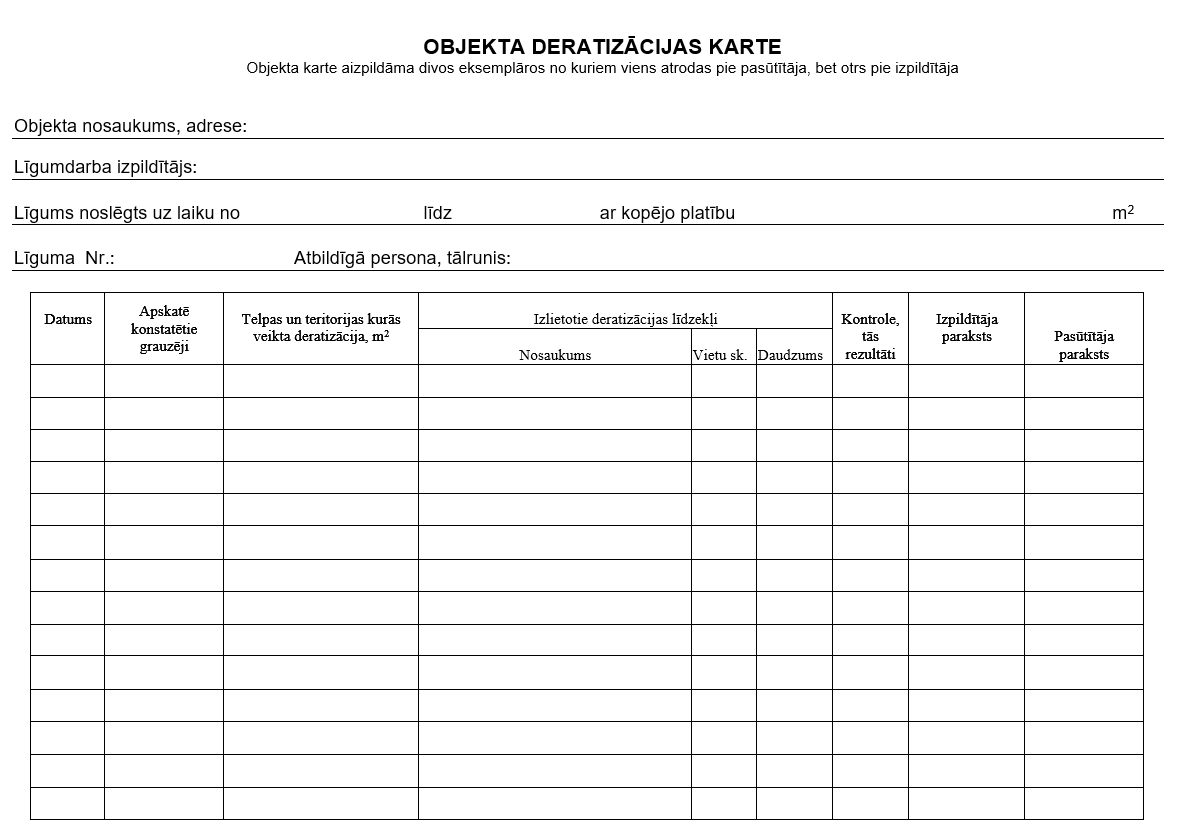 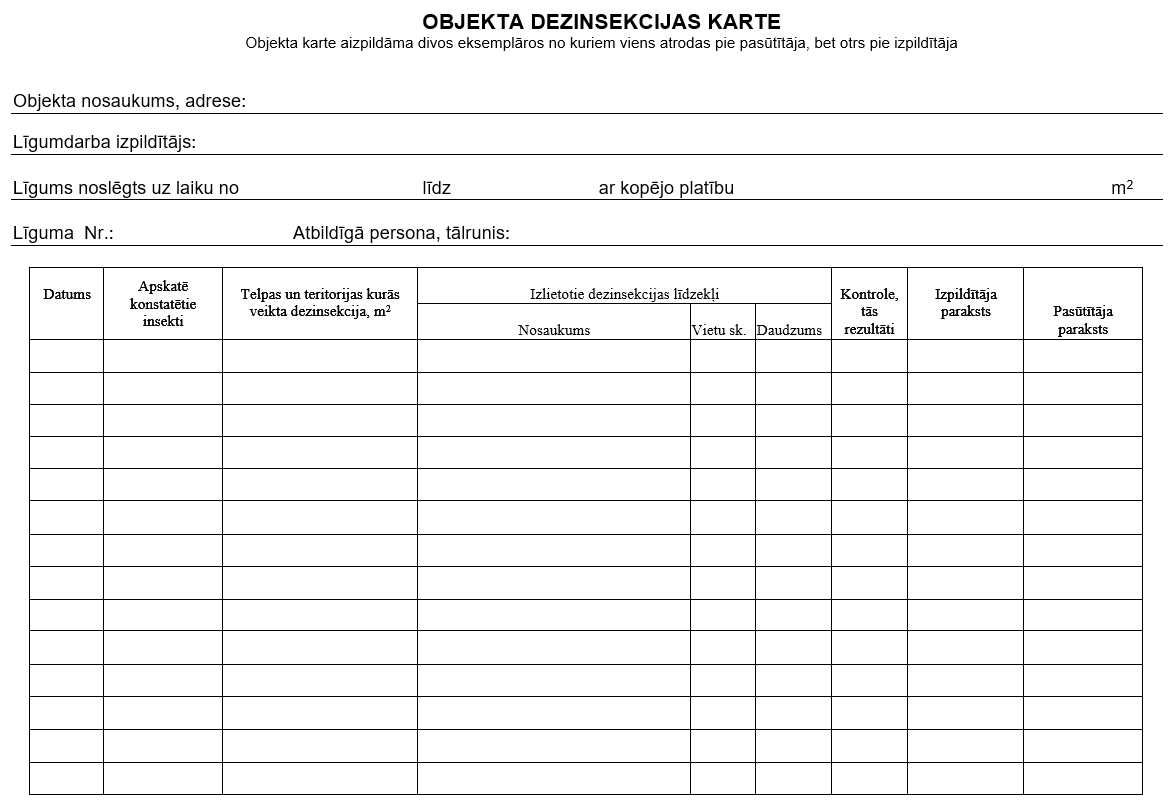 Pasūtītāja nosaukumsLatvijas Universitāte (turpmāk – Pasūtītājs)AdreseRaiņa bulvāris 19, Rīga, LV-1586Reģistrācijas Nr. Izglītības un zinātnes ministrijas (IZM) reģistrā 3341000218PVN maksātāja reģ. Nr.LV90000076669Tālruņa Nr.Faksa Nr.+ 371 67033929+ 371 67033919KontaktpersonaMārtiņš Mednis, LU SD Tehniskā nodrošinājuma daļas vadītāja vietnieks, 29909009E-pasta adrese martins.mednis@lu.lv Darba laiksdarba dienās no plkst.8:30 līdz plkst.17:00Latvijas UniversitātesIepirkuma komisijaiJelgavas ielā 1-202, Rīgā, LV-1004Pretendenta nosaukums, juridiskā adrese, tālruņa Nr. (fiziskai personai  - vārds, uzvārds un adrese, tālruņa Nr.)Piedāvājums iepirkumam LU ēku deratizācijas un dezinsekcijas pakalpojums(iepirkuma identifikācijas Nr. LU 2016/95_I) Neatvērt līdz 2016.gada 12.decembrim, plkst.11:00Pretendentam jāatbilst šādām Pretendentu kvalifikācijas prasībām:Lai pierādītu atbilstību Pasūtītāja noteiktajām kvalifikācijas prasībām, Pretendentam jāiesniedz šādi dokumenti:Pretendents ir fiziska vai juridiska persona, vai šādu personu apvienība jebkurā to kombinācijā, kas attiecīgi piedāvā Pasūtītājam piegādāt Nolikuma prasībām atbilstošas Preces. Pretendenta iesniegts pieteikums par piedalīšanos Iepirkumā, kas sagatavots atbilstoši Iepirkuma Nolikuma 1.pielikumā noteiktajai veidlapai.Pretendents ir reģistrēts Latvijas Republikas Uzņēmumu reģistra Komercreģistrā vai līdzvērtīgā reģistrā ārvalstīs, atbilstoši attiecīgās valsts normatīvo aktu prasībām.Reģistrācijas faktu par Latvijas Republikā reģistrēto Pretendentu reģistrāciju atbilstoši normatīvo aktu prasībām, Iepirkuma komisija pārbaudīs Lursoft datu bāzē. Ārvalstī reģistrētam Pretendentam jāiesniedz kompetentas attiecīgās valsts institūcijas izsniegts dokuments (kopija), kas apliecina Pretendenta reģistrāciju atbilstoši tās valsts normatīvo aktu prasībām. Ja attiecīgās valsts normatīvais regulējums neparedz reģistrācijas dokumenta izdošanu, tad Pretendents pieteikumā (Nolikuma 1.pielikums) norāda kompetento iestādi attiecīgajā valstī, kas var apliecināt reģistrācijas faktu. Pretendents iepriekšējo 3 (trīs) gadu periodā (2013., 2014., 2015., 2016. līdz piedāvājumu iesniegšanai) ir pieredze vismaz 3 (trīs) līgumu izpildē, kas pēc satura atbilst Tehniskajā specifikācijā minētajiem deratizācijas un dezinsekcijas pakalpojumiem ēkās, siltumnīcās, ziemas dārzos un pieguļošajās teritorijās, kur katra līguma ietvaros ir sniegts pakalpojums objektiem, kuru kopējā platība ir ne mazāk kā 20000 m2, tai skaitā ir pieredze pakalpojumu sniegšanā siltumnīcās vai ziemas dārzos, kuru kopējā platība ir ne mazāk kā 2000 m2.Atbilstoši Nolikuma 4.pielikumam Pretendenta sagatavota informācija par vismaz 3 (trīs) izpildītiem deratizācijas un dezinsekcijas līgumiem iepriekšējo 3 (trīs) gadu periodā (2013., 2014., 2015., 2016. līdz piedāvājumu iesniegšanai) un atsauksme par katru norādīto līgumu.Pretendents ir reģistrēts Latvijas Republikas Veselības ministrijas Veselības inspekcijā kā deratizācijas un dezinsekcijas pakalpojumu sniedzējs MK 13.04.2010.noteikumu Nr.350 “Kārtība, kādā dezinfekcijas, dezinsekcijas un deratizācijas pakalpojumu sniedzējs paziņo par komercdarbības uzsākšanu” noteiktajā kārtībā.Informāciju par pretendentu, kurš reģistrēts Latvijas Republikas Veselības ministrijas Veselības inspekcijā Pasūtītājs pārbauda LR Veselības ministrijas datu bāzē “Dezinfekcijas, dezinsekcijas un deratizācijas pakalpojumu sniedzēji” (skat.http:www.vi.gov.lv/lvsakums/datubazes), ja Pretendents nav iesniedzis licences kopiju.Pretendentam jānodrošina, ka līguma izpildē piedalās atbilstoši kvalificēti un pieredzējuši speciālisti. Par atbilstoši kvalificētiem tiek uzskatīti tādi speciālisti, kuriem ir izdota apliecība par dezinfektora mācību programmas apgūšanu kursos (atbilstoši 06.07.2010. MK noteikumiem Nr.618), kas apliecina, ka šī persona ir apmācīta veikt šajā iepirkumā minētos pakalpojumus. Pretendenta apliecinājums, ka līguma izpildē piedalīsies speciālists, kuram ir izsniegts dokuments, kas apliecina, ka tas ir apguvis dezinfektora mācību programmu atbilstoši 06.07.2010. MK noteikumiem Nr.618.Pretendents Reģistrācijas  Nr. Juridiskā adreseFaktiskā adreseE-pasta adrese oficiālo paziņojumu saņemšanai šajā iepirkumāKontaktpersonaKontaktpersonas tālr./fakss, e-pastsBankas nosaukums, filiāleBankas kodsNorēķinu kontsNr.p.k.Ēkas adreses RīgāĒkas adreses RīgāPagrabtelpa/ deratizējamā platība m²Dezinsekcija (par vienreizēju darba izpildi) Cena bez PVN (EUR/m²)Deratizācija (par vienreizējo darba izpildi) Cena bez PVN (EUR/m²)Kopsumma bez PVN (EUR/m²)abbcd*e*f*=d+e1.Alberta iela 10, RīgaAlberta iela 10, Rīga3002.Aspazijas  bulvāris 5, RīgaAspazijas  bulvāris 5, Rīga15003.Baznīcas iela 5,RīgaBaznīcas iela 5,Rīga2004.Buļļu iela 5, RīgaBuļļu iela 5, Rīga6005.Burtnieku iela 1, RīgaBurtnieku iela 1, Rīga7506.Jūrmalas gatve 74/76, RīgaJūrmalas gatve 74/76, Rīga15007.Kalpaka bulvāris 4, RīgaKalpaka bulvāris 4, Rīga3008.Lielvārdes iela 24, RīgaLielvārdes iela 24, Rīga5509.Raiņa bulvāris 19, RīgaRaiņa bulvāris 19, Rīga250010.Rēznas iela 10c, RīgaRēznas iela 10c, Rīga50011. Rēznas iela 10/1, RīgaRēznas iela 10/1, Rīga40012.Rūpniecības iela 10, RīgaRūpniecības iela 10, Rīga80013.Šķūņu iela 4, RīgaŠķūņu iela 4, Rīga5014.Tālivalža  iela 1b, RīgaTālivalža  iela 1b, Rīga80015.Visvalža iela 4, RīgaVisvalža iela 4, Rīga90016.O.Vācieša iela 4, RīgaO.Vācieša iela 4, Rīga40017. Kr.Valdemāra iela 69, RīgaKr.Valdemāra iela 69, Rīga30018.Zeļļu iela 23, 25, 27, RīgaZeļļu iela 23, 25, 27, Rīga140019.Kr. Barona iela 49, RīgaKr. Barona iela 49, Rīga50020.Salamandras iela 1, korp.5,6,7, RīgaSalamandras iela 1, korp.5,6,7, Rīga30021.Dzintaru prosp. 52/54, JūrmalaDzintaru prosp. 52/54, Jūrmala25022.Nometņu iela 18/k-1, RīgaNometņu iela 18/k-1, Rīga30023.Nometņu iela 18/k-2, RīgaNometņu iela 18/k-2, Rīga7024.Rātsupītes iela 7/k-1, RīgaRātsupītes iela 7/k-1, Rīga50025.Rātsupītes iela 7/k-5, RīgaRātsupītes iela 7/k-5, Rīga21026.Vaļņu iela 10, RīgaVaļņu iela 10, Rīga16027.Z.A.Meierovica bulv.12,RīgaZ.A.Meierovica bulv.12,Rīga5028."Ratnieki", Līgatnes nov., tajā sk.:"Ratnieki", Līgatnes nov., tajā sk.:28.- "Stallis"- "Stallis"90028.- "Kungu māja"- "Kungu māja"35028.- "Baltā māja"- "Baltā māja"27028.- "Lielā klēts"- "Lielā klēts"34029.Lodes muiža, Taurenes pagastsLodes muiža, Taurenes pagasts40030.Aizkraukles iela 23, RīgaAizkraukles iela 23, Rīga80031.Kandavas iela 2, RīgaKandavas iela 2, Rīga200032.Lomonosova iela 1A, RīgaLomonosova iela 1A, Rīga1270Kopsumma EUR bez PVNKopsumma EUR bez PVNKopsumma EUR bez PVNKopsumma EUR bez PVNNr.p.k.Informācija par izpildīto Pakalpojumu līgumu (norādīt līguma nosaukumu, līguma noslēgšanas gadu, mēnesi un datumu, kā arī līguma nr., ja attiecināms)Informācija par Pakalpojuma  pasūtītāju, norādot pasūtītāja nosaukumu, kontaktpersonu un kontaktinformāciju – tālruņa Nr., e-pastuPakalpojuma  līguma priekšmeta īss aprakstsPakalpojuma līguma summa EUR (bez PVN)1.2.3.Latvijas Universitātes līgumu uzskaites Nr. __________________ Līgumu uzskaites Nr. __________Iepirkuma identifikācijas Nr. LU 2016/95_IPASŪTĪTĀJS:IZPILDĪTĀJS:Latvijas UniversitāteJuridiskā adrese: Raiņa bulvāris 19, Rīga, LV-1586Juridiskā adrese:Reģ.apl.Nr.3341000218Reģ.Nr.PVN reģ.Nr.LV 90000076669Konta Nr.: Konta Nr. (IBAN): LV51NDEA0000082414423Banka: Nordea Bank AB Latvijas filiāleKods: ____________ _______________________________PASŪTĪTĀJS:IZPILDĪTĀJS:Latvijas Universitāte__________Juridiskā adrese:Raiņa bulvāris 19, Rīga, LV-1586Juridiskā adrese:__________________ Reģ. apl. Nr.3341000218Reģ.Nr.___________________________/____________/____________/____________/